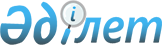 О внесении изменения в решение маслихата от 10 апреля 2014 года № 170 "Об утверждении Регламента Джангельдинского районного маслихата"
					
			Утративший силу
			
			
		
					Решение маслихата Джангельдинского района Костанайской области от 8 августа 2014 года № 182. Зарегистрировано Департаментом юстиции Костанайской области 4 сентября 2014 года № 5061. Утратило силу решением маслихата Джангельдинского района Костанайской области от 18 мая 2017 года № 93
      Сноска. Утратило силу решением маслихата Джангельдинского района Костанайской области от 18.05.2017 № 93 (вводится в действие по истечении десяти календарных дней после дня его первого официального опубликования).
      В соответствии с подпунктом 15) пункта 1 статьи 6 Закона Республики Казахстан от 23 января 2001 года "О местном государственном управлении и самоуправлении в Республике Казахстан", Указом Президента Республики Казахстан от 3 декабря 2013 года № 704 "Об утверждении Типового регламента маслихата", Джангельдинский районный маслихат РЕШИЛ:
      1. Внести в решение маслихата от 10 апреля 2014 года №170 "Об утверждении Регламента Джангельдинского районного маслихата" (зарегистрировано в Реестре государственной регистрации нормативных правовых актов за №4704, опубликовано 27 мая 2014 года в газете "Біздің Торғай") следующее изменение:
      в Регламенте Джангельдинского районного маслихата, утвержденного указанным решением на государственном языке:
      второй абзац пункта 35 изложить в новой редакции:
      "Ауылдар, ауылдық округтер тұрғындарын мәслихаттың есебімен жергілікті қоғамдастықтың жиындарында мәслихаттың хатшысы, тұрақты комиссиялардың төрағалары басқаратын депутаттар тобы таныстырады.";
      текст на русском языке остается без изменения.
      2. Настоящее решение вводится в действие по истечении десяти календарных дней после дня его первого официального опубликования.
					© 2012. РГП на ПХВ «Институт законодательства и правовой информации Республики Казахстан» Министерства юстиции Республики Казахстан
				
      Председатель внеочередной

      сессии Джангельдинского

      районного маслихата

Ж. Нурмуханбетулы

      Секретарь Джангельдинского

      районного маслихата

С. Нургазин
